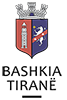 R E P U B L I K A E S H Q I P Ë R I S ËKËSHILLI BASHKIAKV E N D I M Nr.115, datë 25.10. 2019“PËR MIRATIMIN NË PARIM TË MARRËVESHJES SË BINJAKËZIMIT NDËRMJET BASHKISË DOHA NË SHTETIN E KATARIT DHE BASHKISË TIRANË NË REPUBLIKËN E SHQIPËRISË”Në mbështetje të nenit 8, pika 2, nenit 9, pikat 1, nënpika 1.1, shkronja “b”, nënpika 1.5, shkronja “b”, nenit 14, pika 3, dhe 4, nenit 54, shkronja “ k”, nenit 55, pikat 2 dhe 6, të ligjit nr. 139/2015, “Për vetëqeverisjen vendore”, të ndryshuar, ligjit nr. 68/2017 “Për financat e vetëqeverisjes vendore”, vendimit nr. 159, datë 21.12.2018, të Këshillit Bashkiak “Për miratimin e programit buxhetor afatmesëm 2019-2021 dhe detajimin e buxhetit të Bashkisë së Tiranës për vitin 2019”, të ndryshuar, me propozim të kryetarit të Bashkisë, KËSHILLI BASHKIAKVENDOSI:Miratimin në parim të marrëveshjes së binjakëzimit ndërmjet Bashkisë Doha në Shtetin e Katarit dhe Bashkisë Tiranë në Republikën e Shqipërisë, sipas tekstit që i bashkëlidhet këtij vendimi dhe është pjesë përbërëse e tij. Autorizohet Kryetari i Bashkisë që të lidhë marrëveshjen e parashikuar në pikën 1 të këtij vendimi.Ngarkohen Kryetari i Bashkisë, Drejtoria e Përgjithshme Juridike e Aseteve dhe Licencimit, Drejtoria e Përgjithshme e Menaxhimit Financiar, Drejtoria e Përgjithshme për Marrëdhëniet me Publikun dhe Jashtë për zbatimin e këtij vendimi.Ky vendim hyn në fuqi sipas përcaktimeve të nenit 55, pika 6, të ligjit nr. 139/2015, “Për vetëqeverisjen vendore”, të ndryshuar dhe pas konfirmimit ligjor të Institucionit të Prefektit të Qarkut, Tiranë.N Ë N K R Y E T A R VJOLLCA BRAHO